О Т Ч Ё То привлечении и расходовании финансовых средств за счёт добровольных пожертвований и целевых взносов физических и юридических лицс 1 сентября по 31 декабря 2013годаДобровольные пожертвования родителей:на питание учащихся – 637272,00 рублей:сентябрь – 176880,00 рублейоктябрь – 172368,00 рублейноябрь – 150705,00 рублейдекабрь – 137319,00 рублейИз бюджета муниципального образования Каневской район выделено:На питание учащихся:Сентябрь – 58292,00 рублейОктябрь – 51836,50 рублейНоябрь – 53716,00 рублейДекабрь – 58383,00 рублейНа питание учащихся из малообеспеченных семей:Сентябрь – 1 560,00 рублейОктябрь – 1 560,00 рублейНоябрь – 1 560,00 рублейДекабрь – 1 560,00 рублейОплата за бензин для школьных автобусов за сентябрь – 116850,00руб, октябрь – 151164,00 руб, ноябрь – 144585,00руб. Итого составляет 412599,00 рублей.Обслуживание встроенной системы спутниковой навигации ГЛОНАСС ежемесячно стоит 1 350,00 рублей. Итого за сентябрь, октябрь, ноябрь, декабрь составляет – 5 400,00 рублей.Оплата коммунальных услуг: свет (сентябрь-21231,02  октябрь-48712,38  ноябрь-48333,37  декабрь-50000,00) – 168276,00 рублей; вода(сентябрь-5791,30 октябрь-5791,30  ноябрь -6597,00 декабрь-5791,30) -23970,90 рублей; отопление ноябрь -129303,29 рублей; вывоз хозяйственно-бытовых стоков (сентябрь-19380,00  октябрь -23811,48 ноябрь-32300,70  декабрь-30000,00) -105 492,18 рублей; Из краевого бюджета было выделено: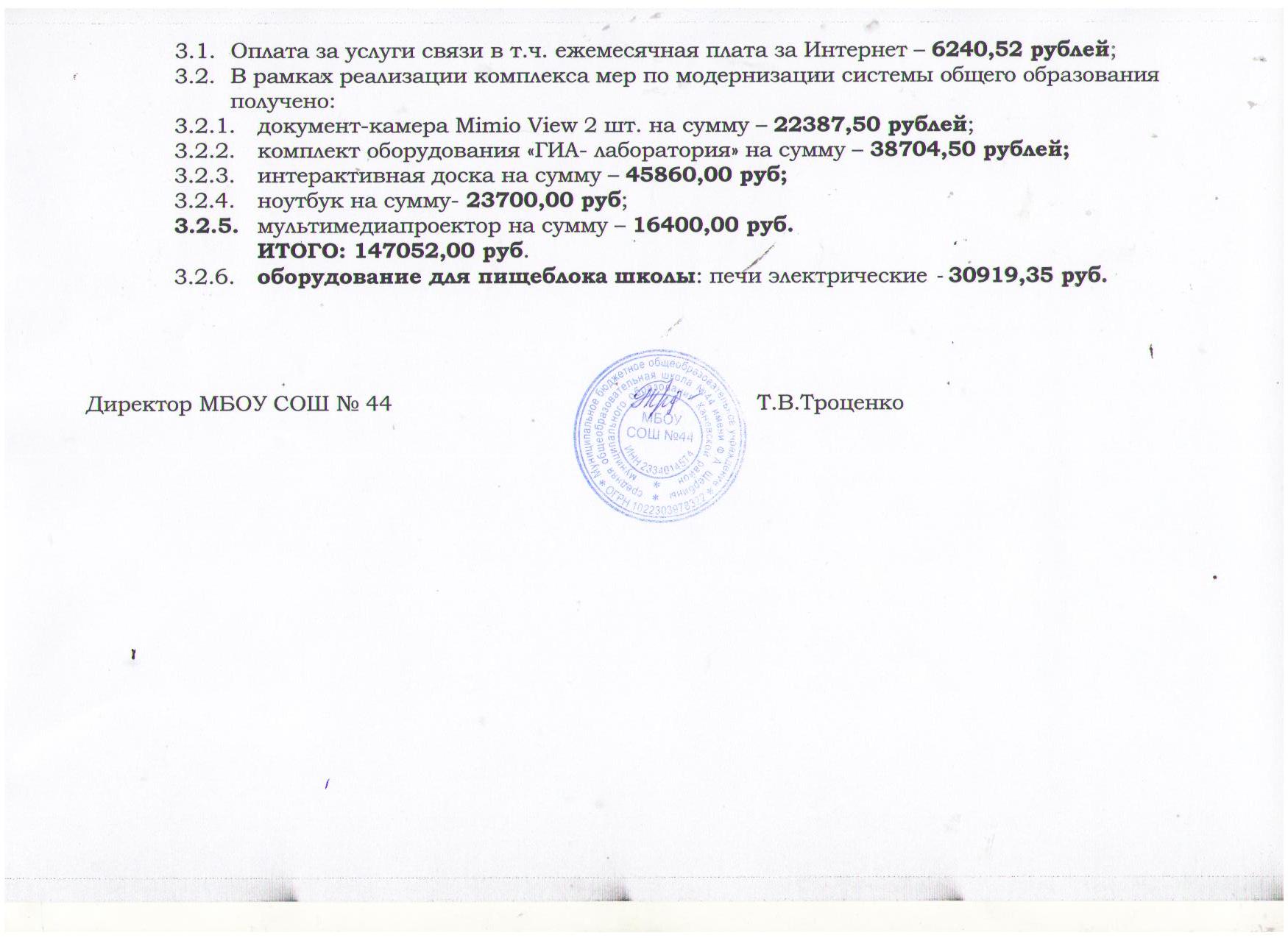 